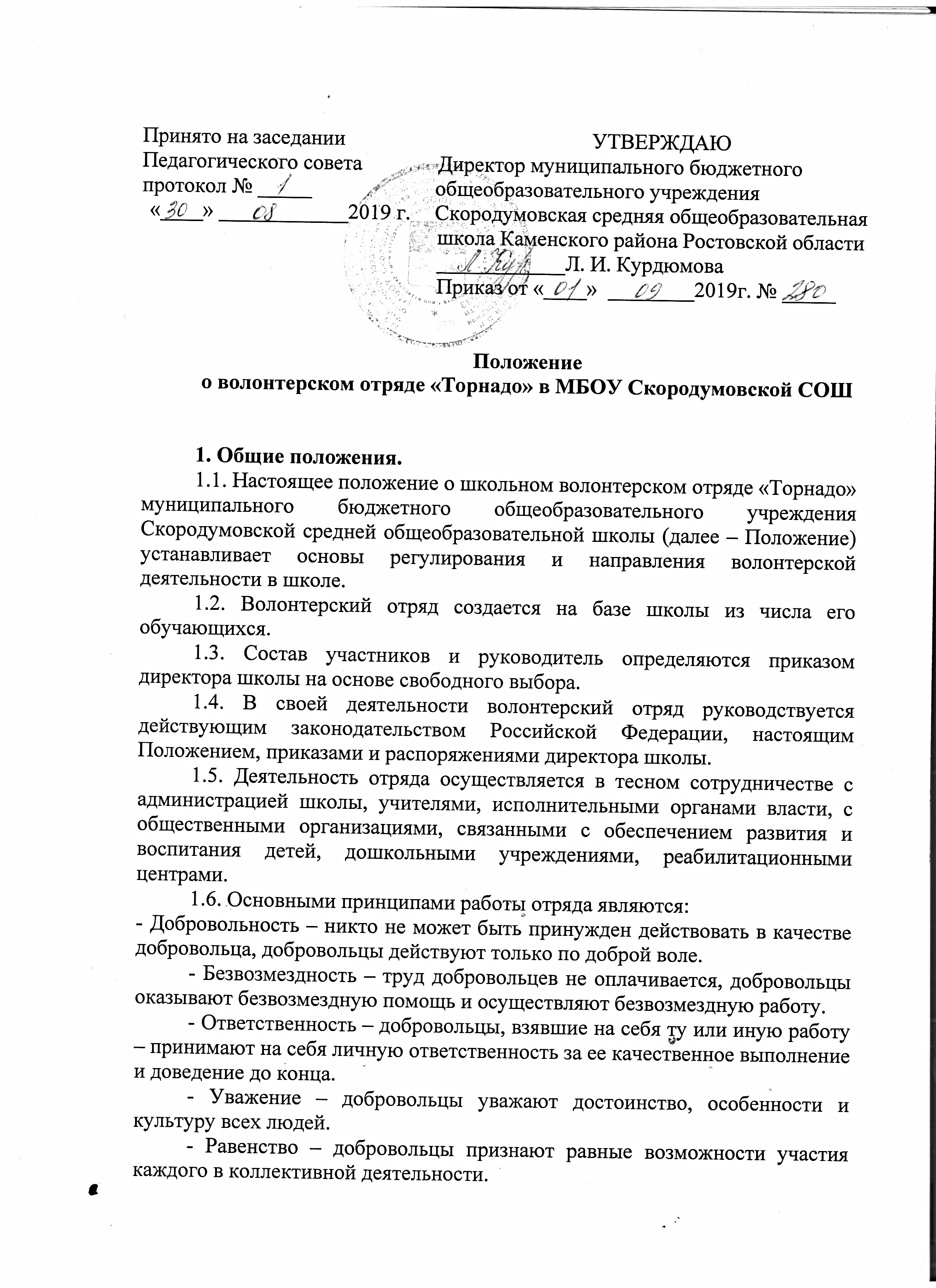 - Самосовершенствование – добровольцы признают, что добровольческая деятельность способствует их личному совершенствованию, приобретению новых знаний и навыков, проявлению способностей и возможностей, самореализации.- Нравственность – следуя в своей деятельности морально-этическим нормам, добровольцы, личным примером содействуют формированию и распространению в обществе духовно-нравственных и гуманистических ценностей.2. Цель и задачи волонтерского отряда.2.1. Цель: формирование ценностей в молодежной культуре, направленных на оказание социальной помощи.2.2. Задачи: - Привлекать учащихся к решению социально значимых проектов;- Развивать позитивную мотивацию обучающихся к ведению ЗОЖ и повышению уровня культуры здоровья;- Формировать социальные навыки.3. Организация деятельности волонтерского отряда.3.1. Участники отряда организуют свою деятельность с принципами, перечисленными в п.1.6. данного Положения. 3.2. Руководитель волонтерского отряда выполняет следующие функции:- организация перспективного планирования деятельности волонтерского отряда;- координирует работу участников отряда по выполнению плана деятельности;- снабжает участников отряда необходимой информацией по вопросам нормативно-правового обеспечения;- разработка социальных проектов, мероприятий, акций;- привлечение новых единомышленников к участию в волонтерской деятельности;- в конце учебного года представляет отчет о работе отряда заместителю директора по воспитательной работе.3.3. Волонтерский отряд «Торнадо» работает в тесном контакте с учреждениями и организациями образования, здравоохранения, общественными организациями, оказывающими безвозмездную помощь нуждающимся слоям населения.4. Права и обязанности ответственного и волонтёров отряда.4.1. Ответственный волонтерского отряда имеет право:- В целях привлечения к волонтерской деятельности подростков, молодежи и педагогов вести разъяснительную работу, основываясь на разделы данного Положения;- Обращаться за помощью к социальным партнёрам.- Отказаться от услуг волонтера, в случае невыполнения им своих обязанностей.4.2. Ответственный волонтерского отряда обязан:- Организовать обучение волонтера в соответствии с выбранным направлением деятельности;- Организовать практическую деятельность волонтера;- Создать условия для выполнения волонтером принятых обязательств;- Разъяснить волонтеру его права и обязанности;- Не препятствовать отказу волонтера от участия в конкретном мероприятии в случае неуверенности последнего в своих возможностях;- Вести документацию, отражающую учет волонтеров и их деятельность.4.3. Волонтер имеет право:- добровольно вступать в волонтерское движение;- добровольно выходить из состава участников волонтерского движения;- самостоятельно планировать свою деятельность и проявлять инициативу, свободно выражать личное мнение;- осуществлять свою деятельность исходя из своих устремлений, способностей и потребностей, если она не противоречит данному положению;- вносить предложения при обсуждении форм и методов осуществления волонтерской деятельности в отряде, организации, с которой он сотрудничает.4.4. Волонтер обязан:- знать и соблюдать цели, задачи и принципы своего отряда и укреплять его авторитет, поддерживать и развивать основные идеи движения;- добросовестно выполнять порученную работу;- посещать занятия, обучающие семинары, тренинги и так далее для повышения уровня своей подготовленности к волонтерской деятельности.5. Основные направления и виды деятельности отряда.5.1. Информационно-просветительское:-поддержка реализации программ по содействию формированию здорового образа жизни в подростковой и молодежной среде;-пропаганда здорового образа жизни в молодежной среде;-участие в общественно-полезной деятельности;-подведение итогов работы (анализ деятельности, мониторинг);-обеспечение участия добровольцев в мероприятиях проекта намуниципальном уровне;-публикации в СМИ о своей деятельности.5.2. Экологическое:- организация рейдов по уборке территории школы, микрорайона,культурных мест города;- высадка зеленых насаждений.5.3. Здоровьесбережение:- участие в соревнованиях по направленности, соответствующейдеятельности волонтера.5.4. Социальное:- оказание помощи пенсионерам, одиноким пожилым людям, детям исверстникам, оказавшимся в трудных жизненных ситуациях;- организация просветительских и социокультурных мероприятий для детей-инвалидов, сирот, пожилых людей, инвалидов, ветеранов, многодетных семей, малообеспеченных слоев населения.5.5. Событийное:- организация и проведение календарных, конкурсных и других культурнодосуговых мероприятий;- организация и проведение тематических бесед, лекториев и др.;6. Поощрение волонтёра.6.1. Награждение грамотой;6.2. Подготовка публикации о достижениях участника волонтерскогодвижения на сайте школы.7. Пакет документов участников волонтерского отряда:7.1. Приказ о создании волонтерского отряда.7.2. Положение о волонтерском отряде «Торнадо».7.3. План работы, утвержденный директором школы.7.4. Мониторинг деятельности отряда с отражением в волонтерских книжках обучающихся, зарегистрированных на Добро.ру по достижении ими 15 лет.